Sarud Község Önkormányzata Képviselő-testületének 13/2015. (XI.27.) önkormányzati rendeleteHatályos:2020-04-15 -tólSarud Község Önkormányzata Képviselő-testületének 13/2015. (XI.27.) önkormányzati rendeletea helyi adókról Sarud Község Önkormányzat Képviselő-testülete az Alaptörvény 32. cikk (1) bekezdés a) és  h) pontjában, valamint Magyarország helyi önkormányzatairól szóló 2011. évi CLXXXIX. törvény 13. § (1) bekezdésének 13. pontjában meghatározott feladatkörében eljárva, a helyi adókról szóló 1990. évi C. törvény (továbbiakban: Htv.) 1.§ (1) bekezdésében kapott felhatalmazás alapján a következőket rendeli el:I. fejezetÁltalános rendelkezések1.§Sarud község Önkormányzata (a továbbiakban: önkormányzat) a következő helyi adókat vezeti be:magánszemélyek kommunális adója,idegenforgalmi adó,helyi iparűzési adó,II. FejezetMAGÁNSZEMÉLYEK KOMMUNÁLIS ADÓJAAz adókötelezettség és az adó alanya2. § Adókötelezettség  terheli a Htv. 24. §-ában meghatározott adóalanyokat.Az adó mértéke3. § Az adó évi  mértéke:  12.000,-Ft. Adómentesség, adókedvezmény4.§A 3.§-ban megállapított mérték 30 %-át (.3.600.-Ft) kell megfizetni  ingatlanuk után a a helyi adókról szóló 1990. évi C. tv. 12. és 18.§-ában meghatározott adóalanynak, aki a  naptári év első napján Sarud közigazgatási területén állandó lakóhellyel rendelkezik. (Lakóhely a polgárok személyi adatainak és lakcímének nyilvántartásáról szóló 1992. évi LXVI. tv. 5.§. (2) bekezdése szerint: annak a lakásnak a címe amelyben a polgár él.) Mentesül az adó megfizetése alól az  a 70 éven felüli sarudi állandó lakóhellyel rendelkező magán személy,  aki az adóévben 70. életévét betölti vagy már  betöltötte.  Az adómentesség és az adókedvezmény több ingatlan tulajdon, bérlemény és haszon- élvezeti jog esetében is megilleti az (1) és (2) bekezdésben foglalt adóalanyt.Mentesül az adó megfizetése alól az  a 70 éven felüli sarudi állandó lakóhellyel rendelkező magán személy,  aki az adóévben 70. életévét betölti vagy már  betöltötte.  Az adómentesség és az adókedvezmény több ingatlan tulajdon, bérlemény és haszon- élvezeti jog esetében is megilleti az (1) és (2) bekezdésben foglalt adóalanyt.III. FejezetIDEGENFORGALMI ADÓ Az adókötelezettség és az adó alanya5.§Adókötelezettség terheli a Htv. 30.§ (1) bekezdés a) pontjában meghatározott adóalanyokat.Az adó alapja6.§Az adó alapja a megkezdett vendégéjszakák száma.Az adó mértéke7.§[1]Az adó mértéke személyenként és vendégéjszakánként 300,-FtAz adó megállapítása, megfizetése és a vendégek nyilvántartása8. § (1) Az adózó az önkormányzati adóhatóság által rendszeresített nyomtatványokon teljesíti törvényben előírt bejelentését, továbbá az adó megállapítása, megfizetése érdekében bevallását,  önellenőrzését. (2)  Az adóbeszedő a befizetési  kötelezettségét Sarud Önkormányzat 61900143-15100766 sz. Tartózkodási idő után beszedett idegenforgalmi  adó   számlájára teljesíti.9.§(1) Aki a Htv. alapján adóbeszedésre kötelezett, és számára egyéb jogszabály nem írja elő vendégnyilvántartó könyv (vendégkönyv) vezetését, köteles a szálláshelyen megszálló vendégről az adó alapjának és összegének megállapítására alkalmas nyilvántartást vezetni az alábbi adatokkal:vendég - vezeték és utóneve,            - születési helye és ideje,            - lakcíme,            - személyi azonosító okmányának száma,            - megérkezésének és távozásának ideje,            - szálláshelyen eltöltött vendégéjszakák száma,            - idegenforgalmi adó teljes összege,            - adómentesség Htv-ben rögzített jogcíme,            - aláírása.(2)  A nyilvántartást a tárgyév végén köteles lezárni és a jegyzővel a tárgyévet követő év január 15. napjáig záradékoltatni. A záradékoltatott nyilvántartás a következő években is használható, ha további nyilvántartási helyet még tartalmaz.(3) A nyilvántartást (vendégkönyvet) az adó beszedésére kötelezett köteles az általa üzemeltetett szálláshelyen tartani és az adatgyűjtésre ellenőrzésre feljogosított személynek bemutatni. IV. FejezetAZ IPARŰZÉSI ADÓAz adókötelezettség és az adó alanya10.§Adóköteles a Htv. 35. § -a  szerinti iparűzési tevékenység.Az adó alanya a Htv. 52. § 26. pontja szerinti vállalkozó.Az adó mértéke11. §(1) Állandó jelleggel végzett iparűzési tevékenység esetén az adó évi mértéke az adóalap:1,1 %-a.(2) Az ideiglenes jelleggel végzett iparűzési tevékenység esetén  az adó mértéke naptári naponként: 4000,-Ft. V.  FejezetZáró rendelkezések12. §E rendelet  2016. január 1. napján lép hatályba.E rendelet hatályba lépésével egyidejűleg hatályát  veszti a   15/2010 (XII.16)   önkormányzati rendelet.Sarud, 2015. november 26.Tilcsik István                                            Szabó Lászlónépolgármester                                                      jegyző[1]A rendelet szövegét a 11/2018 (XI.30.) önkormányzati rendelet 1. §-a módosította. Hatályos: 2019.01.01-től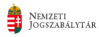 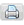 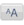 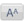 